Consorzio 6 Toscana Sud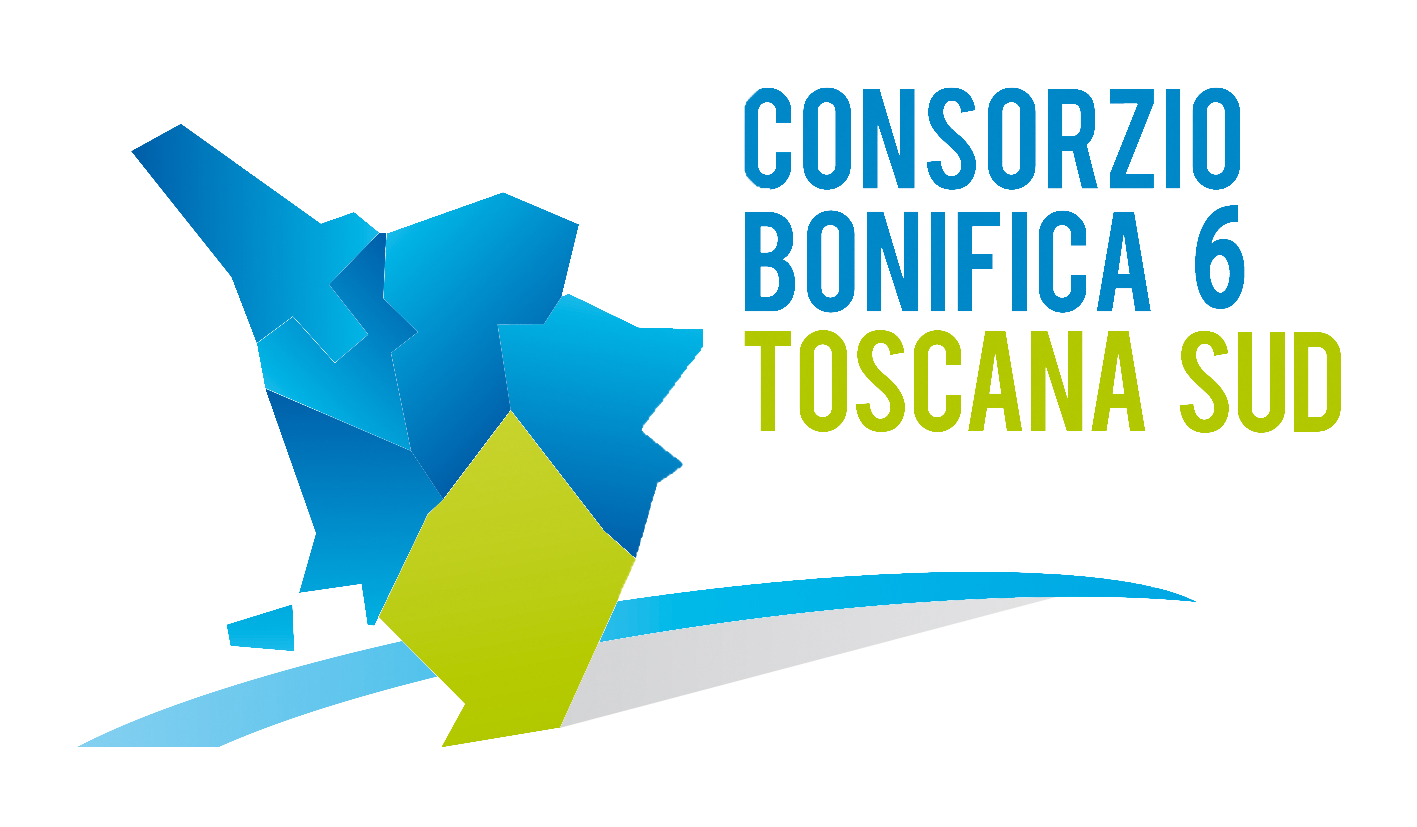 Viale Ximenes n. 3 – 58100 Grosseto- tel. 0564.22189bonifica@pec.cb6toscanasud.it-www.cb6toscanasud.it Codice Fiscale  01547070530  DIRETTORE GENERALEDecreto  N. 192 –  Data Adozione  09/12/2015     Atto Pubblicato su Banca Dati escluso/i allegato/i : OGGETTO: Liquidazione delle somme da ripartire al personale dell’ex Consorzio Bonifica Osa Albegna quale Incentivo alla Progettazione del Progetto Definitivo-Esecutivo “2012EGR0109 – URGENZA PER I LAVORI DI RIPRISTINO OFFICIOSITA’ SEZIONE ATTIVA D’ALVEO E DIFESE SPONDALI DEL CANALE ALLACCIANTE DI ACQUE ALTE – COMUNE DI CAPALBIO – C.B. OSA ALBEGNA – C.U.P.: H69H12000320002”Numero proposta:   -DECRETO DEL DIRETTORE GENERALE N. 192 DEL  09/12/2015   L’anno duemilaquindici il giorno 09 del mese di dicembre alle ore 08,00 presso la sede del Consorzio in Grosseto, viale Ximenes n. 3IL DIRETTORE GENERALEVista la Legge Regionale n. 79 del 27.12.2012 e s.m.i.;Visto il Decreto del Presidente n. 223 del 22 Gennaio 2015 con il quale è stato assunto l’Arch. Fabio Zappalorti con la qualifica di Direttore Generale del Consorzio 6 Toscana Sud a far data dal 01 Febbraio 2015;  Visto il vigente Statuto Consortile approvato con delibera n. 6 dell’Assemblea consortile seduta n. 2 del 29/04/2015 e pubblicato sul B.U.R.T Parte Seconda n. 20 del 20/05/2015 Supplemento n. 78;  Visto in particolare l’Art. 39 comma 1 lettere a), d) del vigente Statuto consortile;Visto il progetto definitivo-esecutivo denominato “2012EGR0109 – URGENZA PER I LAVORI DI RIPRISTINO OFFICIOSITA’ SEZIONE ATTIVA D’ALVEO E DIFESE SPONDALI DEL CANALE ALLACCIANTE DI ACQUE ALTE – COMUNE DI CAPALBIO – C.B. OSA ALBEGNA – C.U.P.: H69H12000320002” dell’importo complessivo di € 551.073,05;Visto il  Decreto del Direttore Generale del Consorzio n. 168  del 18/11/2015 di approvazione della perizia di variante e suppletiva dell’importo complessivo di € 551.073,05 redatta dall’Ing. Luca Moretti;Considerato che per le procedure tecniche/amministrative del progetto sono stati individuati i seguenti dipendenti: Ing. Luciano Machetti in qualità di RUP, Responsabile Unico del Procedimento fino al 27/12/2012,. Patrizio Serrotti in qualità di RUP, Responsabile del procedimento, dal 28/12/2012 fino alla data di collaudo, Stefano Fiorentini, Fabio Venturi, Alessandro Tasselli, Elena Sassetti, Francesco Corridori, Massimo Caselli, Vito Cognata, Paolo Vichi, Stefano Simoncelli, Stephanie Lombardo, Isabella Baragiola;Preso Atto che nel soppresso Consorzio Bonifica Osa Albegna era vigente un “Regolamento per la ripartizione del fondo relativo agli incentivi sulla progettazione di opere o lavori pubblici del Consorzio;Visto il Decreto Dirigenziale n. 21/2012 con il quale il Direttore Generale del Consorzio Bonifica Osa Albegna, nonché Responsabile Unico del Procedimento, ha individuato l’ufficio di progettazione, direzione, contabilizzazione e collaudo dei lavori di cui al Progetto “2012EGR0109 – URGENZA PER I LAVORI DI RIPRISTINO OFFICIOSITA’ SEZIONE ATTIVA D’ALVEO E DIFESE SPONDALI DEL CANALE ALLACCIANTE DI ACQUE ALTE – COMUNE DI CAPALBIO – CB. OSA ALBEGNA – C.U.P. : H69H12000320002”;Perso Atto del Decreto del Responsabile Unico del procedimento n. 14/2013, datato 19/09/2013, del soppresso Consorzio Bonifica osa Albegna con il quale veniva individuato il nuovo ufficio di progettazione, direzione, contabilizzazione e collaudo dei lavori di cui al Progetto Definitivo-Esecutivo “2012EGR0109 – URGENZA PER I LAVORI DI RIPRISTINO OFFICIOSITA’ SEZIONE ATTIVA D’ALVEO E FIFESE SPONDALI DEL CANALE ALLACCIANTE DI ACQUE ALTE – COMUNE DI CAPALBIO – C.B. OSA ALBEGNA – C.U.P. : H69H12000320002”, adottando la ripartizione dell’incentivo alla progettazione secondo gli artt. 7 e 8 del “Regolamento per la ripartizione del fondo relativo agli incentivi sulla progettazione di opere o lavori pubblici del Consorzio”;Considerato che il Dlgs 163/2006, articolo 92 comma 5 “Codice dei contratti pubblici relativi a lavori, servizi e forniture in attuazione delle direttive 2004/17/CE e 2004/18/CE”  prevedeva l’attribuzione degli incentivi anche nei confronti dei dirigenti della PA; Considerato che la Legge 114/2014 ha modificato il suddetto comma escludendo dal riparto del Fondo per l’incentivo il personale con qualifica dirigenziale a far data dal 19/08/2014;Esaminata la sentenza della Corte dei Conti n. 11/SEZAUT/2015/QMIG la quale prevede che il diritto al compenso nasce nel momento del compimento dell’attività di progettazione e , pertanto l’entrata in vigore della L. 114/2014 non ha alcuna efficacia retroattiva, poiché la misura dell’incentivo spettante deve calcolarsi in base alla normativa vigente al momento del compimento delle attività;Esaminato il parere espresso dall’ Autorità Nazionale Anticorruzione  protocollo AG 41/2015/AC relativo al regolamento incentivi per la progettazione ex art. 93 D.LGS. 163/2006;Considerato che gli importi relativi alla ripartizione dell’incentivo alla progettazione non trovano applicazione della condizione di cui all’art.13-bis comma 7 ter della legge 114/2014;Vista la Legge 114/2014 che prevede la destinazione del 20% dell’incentivo al fondo per l’innovazione;Considerato che l’importo da liquidare per complessivi € 1.764,72 trova copertura finanziaria in  Bilancio nelle Uscite in conto residui anno 2013 al  titolo 1 categoria 4 capitolo 53  articolo 7  “2012EGR0109-URGENZA PER I LAVORI DI RIPRISTINO OFFICIOSITA' SEZIONE ATTIVA D'ALVEO E DIFESE SPONDALI DEL CANALE ALLACCIANTE DI ACQUE ALTE - COMUNE DI CAPALBIO - C.B. OSA ALBEGNA (CUP: H69H12000320002) - (EX OSA)” , impegno di spesa n. 1789;D E C R E T Adi liquidare l’incentivo alla progettazione del progetto denominato  “2012EGR0109 – URGENZA PER I LAVORI DI RIPRISTINO OFFICIOSITA’ SEZIONE ATTIVA D’ALVEO E DIFESE SPONDALI DEL CANALE ALLACCIANTE DI ACQUE ALTE – COMUNE DI CAPALBIO – C.B. OSA ALBEGNA – C.U.P.: H69H12000320002” nella misura del 2% per € 1.764,72  da imputare in  Bilancio nelle Uscite in conto residui anno 2013 al  titolo 1 categoria 4 capitolo 53  articolo 7  “2012EGR0109-URGENZA PER I LAVORI DI RIPRISTINO OFFICIOSITA' SEZIONE ATTIVA D'ALVEO E DIFESE SPONDALI DEL CANALE ALLACCIANTE DI ACQUE ALTE - COMUNE DI CAPALBIO - C.B. OSA ALBEGNA (CUP: H69H12000320002) - (EX OSA)” , impegno di spesa n.1789, così ripartito: l’importo di € 380,55 da destinare al  Fondo per l’innovazione;l’importo di € 1.384,17, comprensivo degli oneri previdenziali e assistenziali a carico dell’amministrazione, da suddividere tra i dipendenti dell’Ente di seguito indicati:  di pubblicare il presente Decreto sul sito internet del Consorzio.                                                                                                           IL DIRETTORE GENERALE											     (Arch. Fabio Zappalorti)DIPENDENTIIMPORTO € MACHETTI LUCIANO194,45SERROTTI PATRIZIO194,45FIORENTINI STEFANO112,91VENTURI FABIO77,76TASSELLI ALESSANDRO105,98SASSETTI ELENA91,58CORRIDORI FRANCESCO94,46CASELLI MASSIMO77,76COGNATA VITO109,44VICHI PAOLO77,18SIMONCELLI STEFANO94,40LOMBARDO STEPHANIE76,04BARAGIOLA ISABELLA77,76